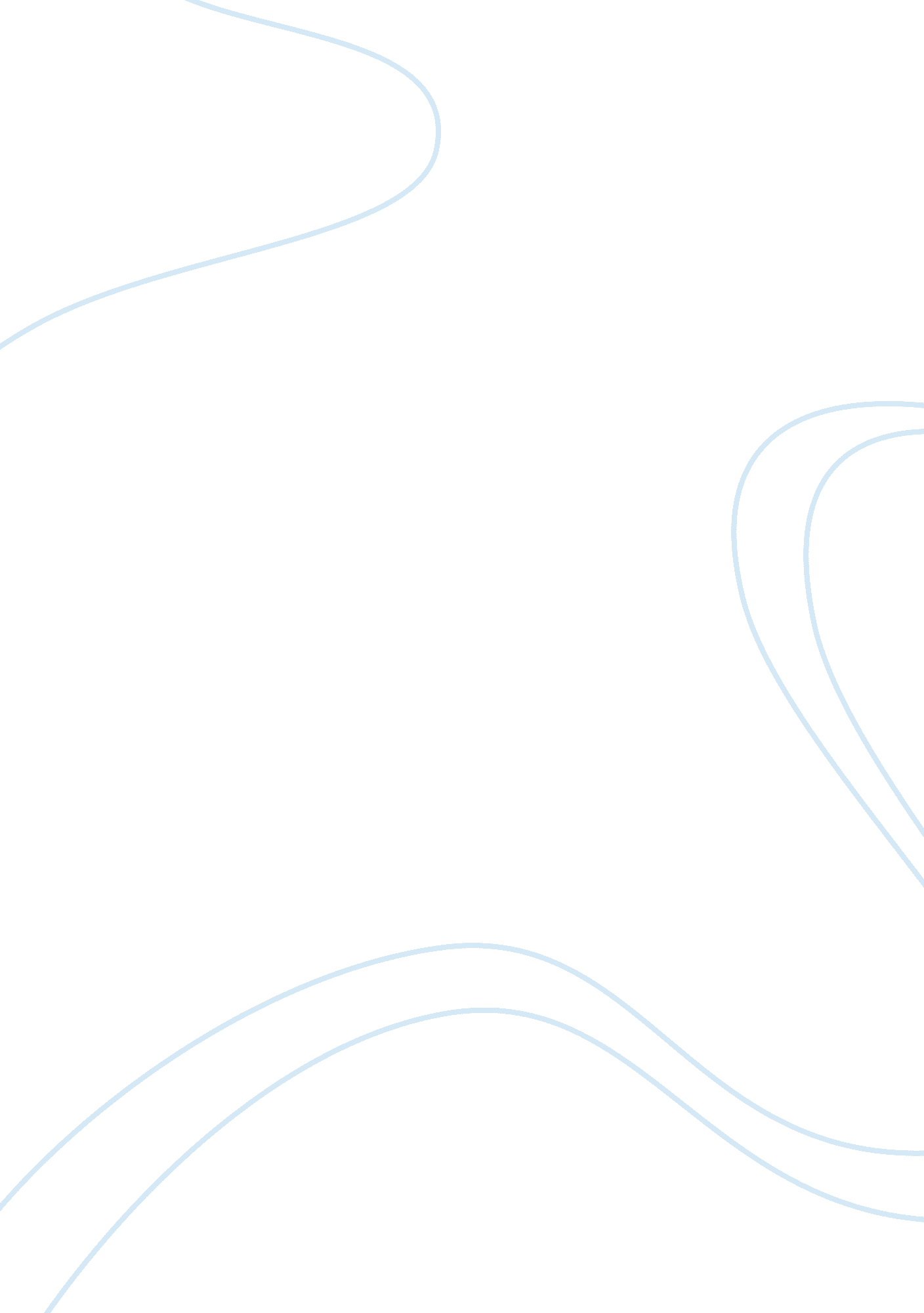 Citizenship; civil society and civilization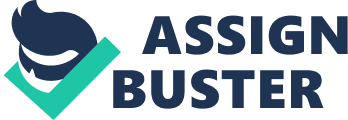 Citizenship as depicted by Weber has its root from Medieval European metropolis. due to the political demands of the lifting category. merchandisers. professionals and skilled workers to command the environment. ( Ibid. 294 ) As earlier mentioned the batch of globalisation and interconnection has generated a similarity in the building and design of edifices. constructions in the metropolis. This was truly non wholly possible before with the variables of faith. civilization playing a cardinal position before. Religion to a greater extent determined the manner things were done. for illustration. edifices in China where non built high. because in the belief that Gods work on the Earth. no hierarchal order like the Christians. temples built in the state which symbolises the belief system of the Chinese. The deficiency of citizenship or individuality points to the fact that the system of administration does non let for this. they had no citizens but topics were present. ( ibid 297 ) . The Changan dynasty is a typical illustration of how the modern metropolis developed. with the ordinance of the behavior of the public. already we can detect the being of establishments which shows a small spot of modernness as we have today. Kaifeng is another metropolis which is known for its trade and commercialism potencies. the development of metropoliss here is influenced by interaction with other participants in the Earth. merely like the illustration of Kaifeng been unwalled. subsequently on we can see that they besides built a wall as the population was increasing. therefore we can reason that population. external influence has a big portion in modeling a metropolis towards modernisation or civilisation. The educational sector besides addresses the point of civilisation. more educational authorization ; the more success can be achieved by a political system. The Hanghzou and Kaifeng. farther stresses the point earlier submitted. that the economic system is a infrastructure on which the political involvement of histrions rest. the urbanisation of the couple metropoliss led to a alteration in the manner of prevarication of different people. the migration of population further widened the opportunity of development. The aforementioned is farther buttressed as a cogent point as Hangzhou by the terminal of the Song dynasty was the largest metropolis in the Earth. ( Ibid. 302 ) The centrality of the advancement of the City of Hangzhou. therefore remains the economic system. but the political system unlike the Ancient Athens province ne’er gave in for a democratic regulation. what was in operation was spiritual beliefs cum hereditary beliefs. The Muslim metropoliss were non every bit progressive as compared to the Chinese ; the political system was theocratic. with the grand Turk commanding the personal businesss of the metropoliss. The distance between the ruled and swayer was a negating influence on the development of metropolis or provinces in the Arab universe. the degree of freedom here besides was restricted as you have the public been more or less topics. unlike the lone instance in this paper i. e. the Athenians that demonstrated a major enshrinement of the democratic ethos. The deficiency of municipal authorization in Islamic metropoliss undermined the gait of development to civilisation. The resurgence of metropoliss in the West was prompted by a displacement in history of category dealingss. this promoted freedom of association and other democratic ethos. The modern metropolis nevertheless grew from the small town degree. down to the urban from which civilisation got to the extremum. ( Ibid. 310-316 ) . The rights of citizens and non topics were hence in full force here. the Italian metropolis of Pavias shows how the act of political representation was more in the civil order. like the first of all time in Athens. more representation meant more active engagement by the civil society. The outgrowth of creative person. professionals further paved manner for civilisation as evidenced by Artist and professionals from Florence and Siena. The outgrowth of establishments and democracy. nevertheless concluded the phase or stages of civilisation with liberalism. Neo- liberalism playing a important portion in the move towards civilisation and Liberalism in the Earth. CONCLUSION The paper has been able to happen out the grounds for the civilisation of metropoliss or the development of metropoliss in the current or modern-day Earth. this was necessitated by faith. systems of administration. interrelatednesss among imperiums. trade and commercialism to reference but a few. The Interesting portion nevertheless remains the development of some continents at the disbursal of the other. this was briefly depicted as a consequence of faith and system of administration. the Muslim states instance is important here. However farther scholarly entries to the thesis is prevailing in the academe. Mention Reilly. K. 1989. The West and the World A history of civilisation. Second Edition volume 1 